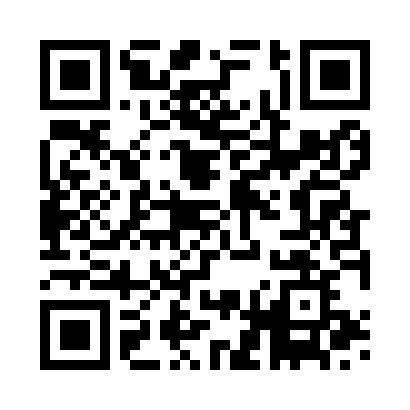 Prayer times for Rosso, MauritaniaMon 1 Apr 2024 - Tue 30 Apr 2024High Latitude Method: NonePrayer Calculation Method: Muslim World LeagueAsar Calculation Method: ShafiPrayer times provided by https://www.salahtimes.comDateDayFajrSunriseDhuhrAsrMaghribIsha1Mon5:466:581:074:277:168:242Tue5:456:571:074:267:168:253Wed5:446:561:064:267:178:254Thu5:436:561:064:257:178:255Fri5:426:551:064:257:178:256Sat5:416:541:054:247:178:267Sun5:416:531:054:247:178:268Mon5:406:531:054:237:178:269Tue5:396:521:054:237:188:2610Wed5:386:511:044:227:188:2711Thu5:376:501:044:227:188:2712Fri5:366:501:044:217:188:2713Sat5:366:491:044:207:188:2814Sun5:356:481:034:207:198:2815Mon5:346:481:034:197:198:2816Tue5:336:471:034:197:198:2817Wed5:326:461:034:187:198:2918Thu5:326:461:024:187:198:2919Fri5:316:451:024:177:208:2920Sat5:306:441:024:167:208:3021Sun5:296:441:024:167:208:3022Mon5:296:431:024:157:208:3123Tue5:286:431:014:157:218:3124Wed5:276:421:014:147:218:3125Thu5:266:411:014:147:218:3226Fri5:266:411:014:137:218:3227Sat5:256:401:014:127:218:3228Sun5:246:401:014:127:228:3329Mon5:246:391:004:117:228:3330Tue5:236:391:004:117:228:34